            Základná škola M. R. Štefánika, Spišská Belá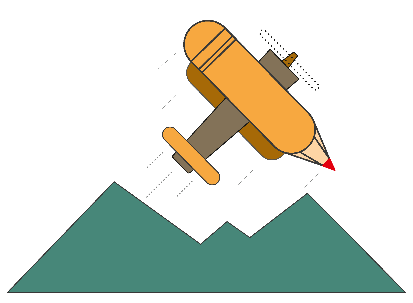                                                        Štefánikova 19, 059 01 Spišská BeláŠkolský klub detí - ŠKDZ Á P I S N Ý  L Í S T O K   D I E Ť A Ť Ana školský rok ..........................Prihlasujem svoje dieťa ......................................................................,  dátum narodenia ......................................                                              (meno a priezvisko)                                                                  (deň, mesiac, rok)na pravidelnú dochádzku do školského klubu detí v období september – jún.Súhlasím, aby sa moje dieťa zúčastňovalo vychádzok mimo budovy školy.Podpis otca, matky (zák. zást.): ...............................................................Dieťa je žiakom ......................... triedy ZŠ M. R. Štefánika, Štefánikova 19, Spišská Belá.Bydlisko dieťaťa: ..................................................................................................................................................Rodné číslo: ............................ Štátna príslušnosť: ............................... Národnosť: ...........................................Meno a priezvisko otca (zák. zástupcu): ..................................................... Tel. číslo: ........................................Meno a priezvisko matky (zák. zástupcu): .................................................. Tel. číslo: ........................................